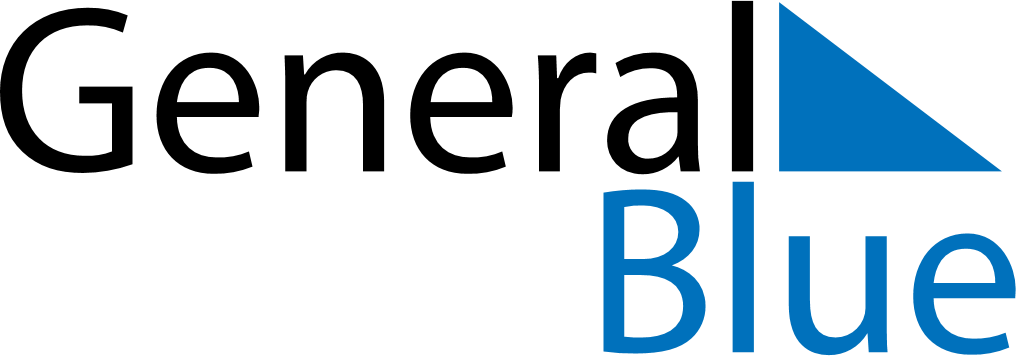 May 2024May 2024May 2024May 2024May 2024May 2024Namest nad Oslavou, Vysocina, CzechiaNamest nad Oslavou, Vysocina, CzechiaNamest nad Oslavou, Vysocina, CzechiaNamest nad Oslavou, Vysocina, CzechiaNamest nad Oslavou, Vysocina, CzechiaNamest nad Oslavou, Vysocina, CzechiaSunday Monday Tuesday Wednesday Thursday Friday Saturday 1 2 3 4 Sunrise: 5:33 AM Sunset: 8:11 PM Daylight: 14 hours and 37 minutes. Sunrise: 5:31 AM Sunset: 8:12 PM Daylight: 14 hours and 40 minutes. Sunrise: 5:30 AM Sunset: 8:14 PM Daylight: 14 hours and 43 minutes. Sunrise: 5:28 AM Sunset: 8:15 PM Daylight: 14 hours and 47 minutes. 5 6 7 8 9 10 11 Sunrise: 5:26 AM Sunset: 8:17 PM Daylight: 14 hours and 50 minutes. Sunrise: 5:25 AM Sunset: 8:18 PM Daylight: 14 hours and 53 minutes. Sunrise: 5:23 AM Sunset: 8:20 PM Daylight: 14 hours and 56 minutes. Sunrise: 5:22 AM Sunset: 8:21 PM Daylight: 14 hours and 59 minutes. Sunrise: 5:20 AM Sunset: 8:22 PM Daylight: 15 hours and 2 minutes. Sunrise: 5:19 AM Sunset: 8:24 PM Daylight: 15 hours and 5 minutes. Sunrise: 5:17 AM Sunset: 8:25 PM Daylight: 15 hours and 8 minutes. 12 13 14 15 16 17 18 Sunrise: 5:16 AM Sunset: 8:27 PM Daylight: 15 hours and 10 minutes. Sunrise: 5:14 AM Sunset: 8:28 PM Daylight: 15 hours and 13 minutes. Sunrise: 5:13 AM Sunset: 8:29 PM Daylight: 15 hours and 16 minutes. Sunrise: 5:12 AM Sunset: 8:31 PM Daylight: 15 hours and 19 minutes. Sunrise: 5:10 AM Sunset: 8:32 PM Daylight: 15 hours and 21 minutes. Sunrise: 5:09 AM Sunset: 8:34 PM Daylight: 15 hours and 24 minutes. Sunrise: 5:08 AM Sunset: 8:35 PM Daylight: 15 hours and 27 minutes. 19 20 21 22 23 24 25 Sunrise: 5:07 AM Sunset: 8:36 PM Daylight: 15 hours and 29 minutes. Sunrise: 5:05 AM Sunset: 8:37 PM Daylight: 15 hours and 32 minutes. Sunrise: 5:04 AM Sunset: 8:39 PM Daylight: 15 hours and 34 minutes. Sunrise: 5:03 AM Sunset: 8:40 PM Daylight: 15 hours and 36 minutes. Sunrise: 5:02 AM Sunset: 8:41 PM Daylight: 15 hours and 39 minutes. Sunrise: 5:01 AM Sunset: 8:42 PM Daylight: 15 hours and 41 minutes. Sunrise: 5:00 AM Sunset: 8:44 PM Daylight: 15 hours and 43 minutes. 26 27 28 29 30 31 Sunrise: 4:59 AM Sunset: 8:45 PM Daylight: 15 hours and 45 minutes. Sunrise: 4:58 AM Sunset: 8:46 PM Daylight: 15 hours and 47 minutes. Sunrise: 4:57 AM Sunset: 8:47 PM Daylight: 15 hours and 49 minutes. Sunrise: 4:56 AM Sunset: 8:48 PM Daylight: 15 hours and 51 minutes. Sunrise: 4:56 AM Sunset: 8:49 PM Daylight: 15 hours and 53 minutes. Sunrise: 4:55 AM Sunset: 8:50 PM Daylight: 15 hours and 55 minutes. 